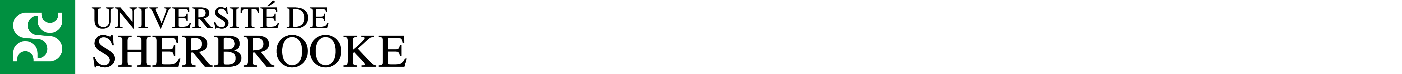 Fiche de vérification des technologies de l’information et des communications (TIC) en contexte de télétravail temporaire La personne salariée en télétravail doit disposer d’un équipement informatique (matériel et logiciel) à son domicile qui est adéquat pour accomplir ses tâches habituelles. Lorsque la participation au télétravail est volontaire, l’employeur n’a pas l’obligation de fournir de l’équipement pour la maison (ex. : portable) ou d’autoriser le déplacement d’équipement de bureau (ex. : écran). Pour toute situation particulière, nous vous invitons à en discuter avec votre personne supérieure immédiate.La liste de vérification qui suit vous aidera à organiser votre environnement technologique à domicile et à adopter de bonnes pratiques en la matière. Quelques liens utiles : https://www.usherbrooke.ca/coronavirus/teletravail/https://www.usherbrooke.ca/services-informatiques/repertoire/materiel-informatique-logiciels-et-impression/logiciels/https://www.usherbrooke.ca/services-informatiques/repertoire/reseaux/rpv/https://www.usherbrooke.ca/services-informatiques/repertoire/telephonie/telephonie/telephone-logiciel/https://www.usherbrooke.ca/coronavirus/faq/cybersecurite/https://www.usherbrooke.ca/securite-info/QuestionsNotesOui (x)Si vous utilisez votre ordinateur personnel, est-il assez puissant pour exécuter les logiciels nécessaires pour votre travail (Teams, MS Office, etc.) ?Si vous utilisez votre ordinateur personnel, est-il muni de la suite MS Office? Si non, acceptez-vous d’installer la suite MS Office fournie par Microsoft selon l’entente avec l’Université ? Êtes-vous conscient que si votre forfait Internet n’est pas illimité, vous risquez d’avoir des frais de dépassement de données à assumer ?Est-ce que votre vitesse de connexion Internet est suffisamment élevée ?Si vous utilisez une connexion sans fil, est-ce que le routeur est situé à proximité de votre ordinateur afin d’établir une connexion optimale ?Pendant les heures de travail, serez-vous la seule personne à vous servir de l’équipement informatique utilisé pour le télétravail ?Possédez-vous les accessoires requis pour participer à des rencontres en ligne (micro, caméra, etc.) ?Si vous disposez de deux écrans au bureau, disposez-vous de deux écrans à votre domicile ? Est-ce que votre réseau sans fil est sécurisé (autrement dit, a-t-il besoin d’un mot de passe pour se connecter) ?Saviez-vous que l’Université recommande fortement l’utilisation de Teams pour les réunions en ligne ?Avez-vous installé Cisco Jabber pour vous permettre de recevoir et de faire des appels à partir de votre poste téléphonique de l'Université ?Si vous utilisez votre ordinateur personnel, acceptez-vous de maintenir votre système d’exploitation à jour ?Si vous utilisez votre ordinateur personnel, acceptez-vous d’avoir un antivirus et de le maintenir à jour ? Les membres du personnel de l’UdeS peuvent installer et utiliser gratuitement le logiciel McAfee LiveSafe sur leur ordinateur personnel. Acceptez-vous que les autres ordinateurs à la maison qui utilisent le même réseau aient un système d’exploitation et un antivirus à jour ?Êtes-vous au fait que l’Université ne fournira aucun logiciel autre que la suite MS Office pour votre ordinateur personnel ?Savez-vous que vous devez utiliser une connexion sécurisée (RPV) la majorité du temps lorsque vous travaillez à distance ? Savez-vous que vous pouvez vous connecter à distance sur votre ordinateur de l’Université et bénéficier de tous les logiciels qui y sont installés ?Si vous utilisez votre ordinateur personnel, êtes-vous au fait que vous devez sauvegarder tous vos documents sur les espaces partagés sécurisés de l’Université (ex. : lecteurs P et S, sites SharePoint, OneDrive, etc.) ?Savez-vous que, lors de la transmission de renseignements confidentiels, personnels et sensibles, vous ne devez pas utiliser les courriels (professionnel ou personnel) et plutôt utiliser les espaces partagés sécurisés ?